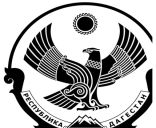 МИНИСТЕРСТВО ПРОСВЕЩЕНИЯ РЕСПУБЛИКИ ДАГЕСТАН Муниципальное бюджетное общеобразовательное учреждение  «Зидьянская средняя общеобразовательная школа им. Курбанова С.Д.»ИНН 0512027252     ОГРН 1030500865559     https: abdullaev51@list.ru.      тел. 89887728998РД, Дербентский район, село Зидьян-Казмаляр ул. Школьная  8   индекс: 368623Приказ №25по Зидьянской СОШ                                                                       от 14.01.2021г                                                                     §1. Абдуллаеву Г.Б. -     повара 0,1 ставки и помощника повара  0,5 ставки                            освободить  от работы помощника повара (0,5 ст)               с 01.02.2021г.                                Основание: личное заявление.§2. Гаджиахмедову Л.Ш. – временно работающую лаборантом и по      совместительству уборщицей 0,5 ст освободить          от занимаемой должности с 01.02.2021,                 перевести и назначить помощником повара                              с 01.02.2021г на 0,1 ставку.Основание: личное заявление.§3. Абдуллаеву А.А. –       учителя английского языка освободить от занимающей должности по собственному желанию.Основание: личное заявление.§4. Абдуллаевой Г.Б. –      повару 0,1 ставки разрешить работать по совместительству уборщицей на 0,25 ст                                                           с 01.02.2021г.Основание: личное заявление.§5. Гаджиахмедовой Л.Ш.- помощнику повара 0,1 ставки  разрешить работать по совместительству уборщицей                                   на 0,25 ст с 01.02.2021г.Основание: личное заявление.§6.Пирмагомедовой Н.И. – учителю нач/кл разрешить работать по          совместительству лаборантом на 0,1 ст.                               с 01.02.2021г.Основание: личное заявление.И.о.директора:                                                                      Абдуллаев Г.М.МИНИСТЕРСТВО ПРОСВЕЩЕНИЯ РЕСПУБЛИКИ ДАГЕСТАН Муниципальное бюджетное общеобразовательное учреждение  «Зидьянская средняя общеобразовательная школа им. Курбанова С.Д.»ИНН 0512027252     ОГРН 1030500865559     https: abdullaev51@list.ru.      тел. 89887728998РД, Дербентский район, село Зидьян-Казмаляр ул. Школьная  8   индекс: 368623Приказ №26по Зидьянской СОШ                                                                       от 22.01.2021г  «О дополнительной выплате согласно штатному расписанию за 2021г»   Гаджиахмедовой Л.Ш.-      помощнику повара 0,1 ставки  по совместительству уборщице 0,25 ст выплатить за январь месяц помощник повара 0,5 ст.Основание:   штатное расписание   И.о.директора:                                                                      Абдуллаев Г.М.